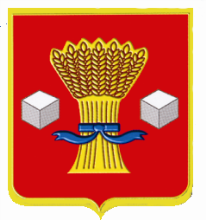 АдминистрацияСветлоярского муниципального района Волгоградской областиПОСТАНОВЛЕНИЕот  25.04.2022                   № 690	Руководствуясь статьей 42.10 Федерального закона от                        № 221-ФЗ «О кадастровой деятельности», приказом комитета по управлению государственным имуществом Волгоградской области от  № 36-н «Об утверждении Типового регламента работы согласительной комиссии по вопросу согласования местоположения границ земельных участков при выполнении комплексных кадастровых работ на территории Волгоградской области» и Уставом Светлоярского муниципального района Волгоградской области,  п о с т а н о в л я ю:1. Создать согласительную комиссию по вопросам согласования местоположения границ земельных участков при выполнении комплексных кадастровых работ в отношении кадастровых кварталов 34:26:060801, 34:26:090202, расположенных в Светлоярском муниципальном районе Волгоградской области, в составе согласно Приложению 1.2. Утвердить Регламент работы согласительной комиссии по вопросам согласования местоположения границ земельных участков при выполнении комплексных кадастровых работ в отношении кадастровых кварталов 34:26:060801, 34:26:090202, расположенных в Светлоярском муниципальном районе Волго-градской области согласно Приложению 2.3. Контроль над исполнением настоящего постановления возложить на заместителя главы Светлоярского муниципального района Волгоградской области Подхватилину О.И.Глава муниципального района						   Т. В. РаспутинаЛемешко И.А.СОСТАВсогласительной комиссии по вопросам согласования местоположения границ земельных участков при выполнении комплексных кадастровых работ в отношении кадастровых кварталов 34:26:060801, 34:26:090202, расположенных в Светлоярском муниципальном районе Волгоградской областиРегламент работысогласительной комиссии по вопросам согласования местоположения границ земельных участков при выполнении комплексных кадастровых работ в отношении кадастровых кварталов 34:26:060801, 34:26:090202, расположенных в Светлоярском муниципальном районе Волгоградской области1. Общие положенияНастоящий Регламент согласительной комиссии по вопросам согласования местоположения границ земельных участков при выполнении комплексных кадастровых работ в отношении кадастровых кварталов 34:26:060801, 34:26:090202, расположенных в Светлоярском муниципальном районе Волгоградской области (далее – Регламент) разработан в соответствии с частью 5 статьи 42.10 Федерального закона от 24 июля 2007 г. № 221-ФЗ «О кадастровой деятельности» (далее именуется - Федеральный закон № 221-ФЗ) и устанавливает общие правила организации работы согласительных комиссий по вопросу согласования местоположения границ земельных участков при выполнении комплексных кадастровых работ в отношении кадастровых кварталов 34:26:060801, 34:26:090202, расположенных в Светлоярском муниципальном районе Волгоградской области.Согласительная комиссия по вопросу согласования местоположения границ земельных участков при выполнении комплексных кадастровых работ в отношении кадастровых кварталов 34:26:060801, 34:26:090202, расположенных в Светлоярском муниципальном районе Волгоградской области, формируется в соответствии с частями 1 - 4 статьи 42.10 Федерального закона № 221-ФЗ в течение двадцати рабочих дней со дня заключения контракта на выполнение комплексных кадастровых работ или со дня получения извещения о начале выполнения комплексных кадастровых работ в случае финансирования выполнения таких работ за счет внебюджетных средств, органом местного самоуправления муниципального округа, городского округа или поселения Волгоградской области, на территориях которых выполняются комплексные кадастровые работы. Согласительная комиссия образуется в целях согласования местоположения границ земельных участков, в отношении которых выполняются комплексные кадастровые работы. Согласительная комиссия в своей деятельности руководствуется Конституцией Российской Федерации, федеральными конституционными законами, Федеральным законом № 221-ФЗ, иными федеральными законами, указами и распоряжениями Президента Российской Федерации, постановлениями и распоряжениями Правительства Российской Федерации, законами и иными нормативными правовыми актами Волгоградской области, муниципальными правовыми актами Светлоярского муниципального района Волгоградской области, а также настоящим регламентом.2. Полномочия согласительной комиссии2.1. К полномочиям согласительной комиссии относятся: 1) рассмотрение возражений относительно местоположения границ земельных участков лиц, обладающих смежными земельными участками на праве:- собственности (за исключением случаев, если такие смежные земельные участки, находящиеся в государственной или муниципальной собственности, предоставлены гражданам в пожизненное наследуемое владение, постоянное (бессрочное) пользование либо юридическим лицам, не являющимся государственными или муниципальными учреждениями либо казенными предприятиями, в постоянное (бессрочное) пользование);- пожизненного наследуемого владения;- постоянного (бессрочного) пользования (за исключением случаев, если такие смежные земельные участки предоставлены государственным или муниципальным учреждениям, казенным предприятиям, органам государственной власти или органам местного самоуправления в постоянное (бессрочное) пользование);- аренды (если такие смежные земельные участки находятся в государственной или муниципальной собственности и соответствующий договор аренды заключен на срок более чем пять лет);2) подготовка заключения согласительной комиссии о результатах рассмотрения возражений лиц, указанных в пп. 1 настоящего пункта, относительно местоположения границ земельных участков, в том числе о нецелесообразности изменения проекта карты-плана территории в случае необоснованности таких возражений или о необходимости изменения исполнителем комплексных кадастровых работ карты-плана территории в соответствии с такими возражениями;3) оформление акта согласования местоположения границ при выполнении комплексных кадастровых работ;4) разъяснение лицам, указанным в пп. 1 настоящего пункта, возможности разрешения земельного спора о местоположении границ земельных участков в судебном порядке.2.2. В рамках реализации возложенных на нее полномочий согласительная комиссия имеет право:1) в соответствии с действующим законодательством запрашивать от территориальных органов федеральных органов исполнительной власти, органов исполнительной власти Волгоградской области, органов местного самоуправления муниципальных образований Волгоградской области, а также иных организаций необходимые для работы Комиссии сведения и материалы, не относящиеся к коммерческой тайне;2) заслушивать на заседаниях согласительной комиссии информацию представителей организаций, органов государственной власти Волгоградской области, органов местного самоуправления муниципальных образований Волгоградской области, входящих в состав согласительной комиссии, по вопросам выполнения комплексных кадастровых работ.3. Состав согласительной комиссии3.1. Согласительная комиссия формируется в составе председателя согласительной комиссии, заместителя председателя согласительной комиссии, секретаря согласительной комиссии и иных членов согласительной комиссии. Состав согласительной комиссии утверждается распорядительным актом Светлоярского муниципального района Волгоградской области.3.2. В состав согласительной комиссии включаются по одному представителю от: 1) комитета по управлению государственным имуществом Волгоградской области;2) территориальных органов федеральных органов исполнительной власти, осуществляющих полномочия собственника в отношении соответствующих объектов недвижимости, находящихся в федеральной собственности;3) администрации Светлоярского муниципального района Волгоградской области  и поселения на территориях, которых выполняются комплексные кадастровые работы;4) органа регистрации прав;5) саморегулируемой организации, членом которой является кадастровый инженер;6) уполномоченного в области градостроительной деятельности органа местного самоуправления муниципального округа, городского округа или поселения, на территориях которых выполняются комплексные кадастровые работы.3.3. В состав согласительной комиссии наряду с представителями, указанными в пункте 3.2 настоящего Регламента, включается лицо, уполномоченное решением общего собрания членов товарищества собственников недвижимости (в том числе садоводческого или огороднического некоммерческого товарищества) либо членов потребительского кооператива (жилищного, жилищно-строительного или гаражного) либо иного гражданско-правового сообщества, указанного в пункте 3 части 6 статьи 42.2 Федерального закона № 221-ФЗ, в случае, если выполнение комплексных кадастровых работ финансируется за счет бюджетных средств.3.4. Председателем согласительной комиссии является глава Светлоярского муниципального района Волгоградской области, либо уполномоченное им лицо.3.5. Председатель согласительной комиссии:осуществляет общее руководство деятельностью согласительной комиссии;распределяет обязанности между членами согласительной комиссии;определяет дату, время и место проведения заседаний согласительной комиссии;ведет заседания согласительной комиссии;подписывает протоколы заседаний согласительной комиссии, заключения согласительной комиссии о результатах рассмотрения возражений относительно местоположения границ земельных участков, акты согласования местоположения границ при выполнении комплексных кадастровых работ.3.6. В случае отсутствия председателя согласительной комиссии его полномочия исполняет заместитель председателя согласительной комиссии.3.7. Секретарь согласительной комиссии:организует подготовку материалов для рассмотрения на заседаниях согласительной комиссии;формирует проект повестки заседания согласительной комиссии;уведомляет членов согласительной комиссии о времени и месте проведения заседания, о повестке заседания, знакомит с материалами, подготовленными к заседанию;оформляет протоколы заседаний согласительной комиссии, акты согласования местоположения границ при выполнении комплексных кадастровых работ, а также составляет заключения согласительной комиссии о результатах рассмотрения возражений относительно местоположения границ земельных участков;обеспечивает направление в орган, уполномоченный на утверждение карты-плана территории, проект карты-плана территории в окончательной редакции и необходимых материалов заседания согласительной комиссии для его утверждения.3.8. В случае отсутствия секретаря согласительной комиссии его полномочия выполняет другой член комиссии по решению председателя согласительной комиссии.3.9. Члены согласительной комиссии:- знакомятся с материалами, подготовленными к заседанию согласительной комиссии;- выступают и вносят предложения по рассматриваемым вопросам;- участвуют в голосовании по всем рассматриваемым вопросам.3.10. Исполнитель комплексных кадастровых работ:представляет проект карты-плана территории;разъясняет результаты выполнения комплексных кадастровых работ.4. Порядок работы согласительной комиссии4.1. Заседания согласительной комиссии проводятся в целях согласования местоположения границ земельных участков, являющихся объектами комплексных кадастровых работ и расположенных в границах территории выполнения этих работ, местоположение границ которых подлежит обязательному согласованию в соответствии с Федеральным законом № 221-ФЗ.4.2. Извещение о проведении заседания согласительной комиссии, содержащее в том числе уведомление о завершении подготовки проекта карты-плана территории, опубликовывается, размещается и направляется заказчиком комплексных кадастровых работ в случае, если выполнение комплексных кадастровых работ финансируется за счет бюджетных средств, или органом, уполномоченным на утверждение карты-плана территории, в случае, если выполнение комплексных кадастровых работ финансируется за счет внебюджетных средств, способами, установленными Федеральным законом № 221-ФЗ для опубликования, размещения и направления извещения о начале выполнения комплексных кадастровых работ, не менее чем за пятнадцать рабочих дней до дня проведения заседания.4.3. Проект карты-плана территории направляется в согласительную комиссию заказчиком комплексных кадастровых работ в случае, если выполнение комплексных кадастровых работ финансируется за счет бюджетных средств, или органом, уполномоченным на утверждение карты-плана территории, в случае, если выполнение комплексных кадастровых работ финансируется за счет внебюджетных средств, в соответствии с частью 9 статьи 42.10 Федерального закона № 221-ФЗ.4.4. Согласительная комиссия обеспечивает ознакомление любых лиц с проектом карты-плана территории путем:- направления проекта карты-плана территории в форме электронного документа в соответствии с запросом заявителя;- ознакомления с проектом карты-плана территории в форме документа на бумажном носителе по месту нахождения согласительной комиссии.4.5. Возражения заинтересованных лиц, указанных в пп. 1 п. 2.1 настоящего Регламента, относительно местоположения границ земельного участка, указанного в пунктах 1 и 2 части 1 статьи 42.1 Федерального закона N 221-ФЗ, могут быть представлены в письменной форме в согласительную комиссию в период со дня опубликования извещения о проведении заседания согласительной комиссии по вопросу согласования местоположения границ земельных участков до дня проведения данного заседания, а также в течение тридцати пяти календарных дней со дня проведения первого заседания согласительной комиссии.4.6. Возражения относительно местоположения границ земельного участка должны содержать сведения, указанные в части 15 статьи 42.10 Федерального закона № 221-ФЗ. Возражения, поступившие позже установленного срока, согласительной комиссией не рассматриваются. Уведомление об отказе в рассмотрении данных возражений направляется заинтересованному лицу в течение трех рабочих дней со дня поступления этих возражений.4.7. На заседание согласительной комиссии в установленном частью 8 статьи 42.10 Федерального закона № 221-ФЗ порядке приглашаются заинтересованные лица, указанные в пп. 1 п. 2.1 настоящего Регламента, и исполнитель комплексных кадастровых работ. 4.8. На заседании согласительной комиссии представляется проект карты-плана территории, разъясняются результаты выполнения комплексных кадастровых работ, порядок согласования местоположения границ земельных участков и регламент работы согласительной комиссии.4.9. Заседания согласительной комиссии проводятся по мере необходимости. Заседание согласительной комиссии считается правомочным, если на нем присутствует не менее двух третей от общего количества членов согласительной комиссии. Члены согласительной комиссии участвуют в заседании без права замены. В случае отсутствия члена согласительной комиссии на заседании он имеет право изложить свое мнение по рассматриваемому вопросу в письменной форме.4.10. Решения согласительной комиссии принимаются путем открытого голосования простым большинством голосов присутствующих на заседании членов согласительной комиссии.В случае равенства голосов решающим считается голос председательствующего на заседании.4.11. При согласовании местоположения границ или частей границ земельного участка в рамках выполнения комплексных кадастровых работ местоположение таких границ или их частей считается:1) согласованным, если возражения относительно местоположения границ или частей границ земельного участка не представлены заинтересованными лицами, указанными в пп. 1 п. 2.1 настоящего Регламента, а также в случае, если местоположение таких границ или частей границ установлено на основании вступившего в законную силу судебного акта, в том числе в связи с рассмотрением земельного спора о местоположении границ земельного участка;2) спорным, если возражения относительно местоположения границ или частей границ земельного участка представлены заинтересованными лицами, указанными в пп. 1 п. 2.1 настоящего Регламента, за исключением случаев, если земельный спор о местоположении границ земельного участка был разрешен в судебном порядке.4.12. По результатам работы согласительной комиссии составляется протокол заседания согласительной комиссии, форма и содержание которого утверждаются органом нормативно-правового регулирования в сфере кадастровых отношений, а также составляется заключение согласительной комиссии о результатах рассмотрения возражений относительно местоположения границ земельных участков, которое содержит:- краткое содержание возражений заинтересованных лиц относительно местоположения границ земельных участков;- информацию о материалах, представленных в согласительную комиссию;- выводы согласительной комиссии по результатам рассмотрения возражений заинтересованных лиц относительно местоположения границ земельных участков, в том числе о нецелесообразности изменения проекта карты-плана территории в случае необоснованности таких возражений или о необходимости изменения исполнителем комплексных кадастровых работ карты-плана территории в соответствии с такими возражениями.4.13. Акты согласования местоположения границ при выполнении комплексных кадастровых работ и заключения согласительной комиссии, указанные в пп. 2, 3 п. 2.1 настоящего Регламента, оформляются в течение пяти рабочих дней со дня проведения заседания согласительной комиссии в форме документов на бумажном носителе, которые хранятся органом, сформировавшим согласительную комиссию.4.14. В случае принятия согласительной комиссией решения о необходимости внесения исполнителем комплексных кадастровых работ изменений в проект карты-плана территории в связи с обоснованностью возражений заинтересованных лиц относительно местоположения границ земельных участков протокол и заключение направляются исполнителю комплексных кадастровых работ в течение трех рабочих дней со дня их подписания.4.15. Проект карты-плана территории в окончательной редакции направляется исполнителем комплексных кадастровых работ в адрес согласительной комиссии в течение десяти рабочих дней с даты поступления документов, предусмотренных пунктом 4.14 настоящего Регламента.4.16. В течение двадцати рабочих дней со дня истечения срока представления возражений согласительная комиссия направляет в орган, уполномоченный на утверждение карты-плана территории, для утверждения оформленный исполнителем комплексных кадастровых работ проект карты-плана территории в окончательной редакции и необходимые для его утверждения материалы заседания согласительной комиссии.5. Заключительные положения5.1. Земельные споры о местоположении границ земельных участков, не урегулированные в результате предусмотренного статьей 42.10 Федерального закона № 221-ФЗ согласования местоположения границ земельных участков, в отношении которых выполнены комплексные кадастровые работы, после оформления акта согласования местоположения границ при выполнении комплексных кадастровых работ разрешаются в судебном порядке.5.2. Наличие или отсутствие заключения согласительной комиссии не препятствует обращению в суд для разрешения земельных споров о местоположении границ земельных участков, расположенных на территории, на которой выполняются комплексные кадастровые работы.О создании согласительной комиссии по вопросам согласования местоположения границ земельных участков при выполнении комплексных кадастровых работ в отношении кадастровых кварталов 34:26:060801, 34:26:090202, расположенных в Светлоярском муниципальном районе Волгоградской областиПРИЛОЖЕНИЕ 1к  постановлению  администрации Светлоярского муниципального района Волгоградской областиПРИЛОЖЕНИЕ 1к  постановлению  администрации Светлоярского муниципального района Волгоградской областиот     __________  2022  №   ____Распутина Татьяна Викторовна- глава Светлоярского муниципального района Волгоградской области, председатель комиссии;Подхватилина Ольга Ивановна-  заместитель главы Светлоярского муниципального района Волгоградской области, заместитель председателя комиссии;Лемешко Ирина Александровна- начальник отдела по управлению муниципальным имуществом и земельными ресурсами администрации Светлоярского муниципального района Волгоградской области, секретарь комиссии;Члены комиссии:Жуков Виктор Иванович- главный архитектор администрации Светлоярского муниципального района Волгоградской области;Гулян Александра Александровна- глава Большечапурниковского сельского поселения Светлоярского муниципального района Волгоградской области;Клюев Александр Сергеевич- глава Светлоярского городского поселения Светлоярского муниципального района Волгоградской области;Логвин Алексей Геннадьевич- начальник управления земельных отношений комитета по управлению государственным имуществом Волгоградской области;Грошев Алексей Викторович-  заместитель начальника отдела регистрации объектов недвижимости жилого назначения Управления Росреестра по Волгоградской области;Копытова Ирина Александровна- начальник методического отдела Ассоциации Саморегулирующая организация «Межрегиональный союз кадастровых инженеров».ПРИЛОЖЕНИЕ 2к  постановлению  администрации Светлоярского муниципального района Волгоградской областиПРИЛОЖЕНИЕ 2к  постановлению  администрации Светлоярского муниципального района Волгоградской областиот     __________  2022  №   ____